Mr.V.Amudhan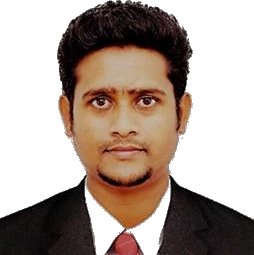 (Pursuing Ph.D at Zhengzhou University, China) Assistant Professor,Hindustan Institute of Technology and Science vamudhan@hindustanuniv.ac.inTotal experience (in years): 5Research area: Aseismic Risk Assessment of Bridge Structures, Structural Health Monitoring of Precast StructuresPublications Details:June 2018-May 2019Christopher Daniel Raj, Narne Maruthi Chand, V. Amudhan And P.S. Joanna (2018) “Mechanical Properties of High Volume GGBS Concrete with Micro and Nano Silica”. International Journal of Civil Engineering and Technology (IJCIET) Vol 9 (9), Pp. 1320–1326.Ellappan, V., Amudhan, V., Prathik, E., Ebenezer Stephen, A. “Experimental Investigation on Partial Replacement of Cement with Marble Powder” Published In “International Journal of Civil Engineering & Technology (IJCIET), Volume 9, Pp. 741– 750, ISSN Print: 0976-6308 And ISSN Online: 0976-6316;2018. AmudhanV, Dr.Angeline prabhavathy. R Research Paper Entitled “Experimental Study on the “Behavior of R.C Column Using Silica Fume Concrete” Published in International Journal of Research in Advanced Technology – IJORAT (ISSN ONLINE – 2456-2769) Vol. 2, Issue 6, 2017